Evrak No              :  Hasta Adı Soyadı : TC Kimlik No 	   :Telefon No 	   :Bu formda sizin tıbbi ve diş tedavileri ile ilgili hikâyeniz ve bazı kişisel bilgiler istenecektir. Formda tedavi göreceğiniz kliniklerde yapılacak işlemlere ait bilgiler yer almaktadır. Bu açıklamaların amacı ağız diş sağlığınızı iyileştirmek ve korumak için sizlerin bilgilendirilmesi ve tedavi sürecine katılımınızı sağlamaktır. Tedavi ve işlemlerin yararlarını ve olası risklerini öğrendikten sonra yapılacak işlemi kabul etmek sizin kararınıza bağlıdır.   ÖNERİLEN TEDAVİ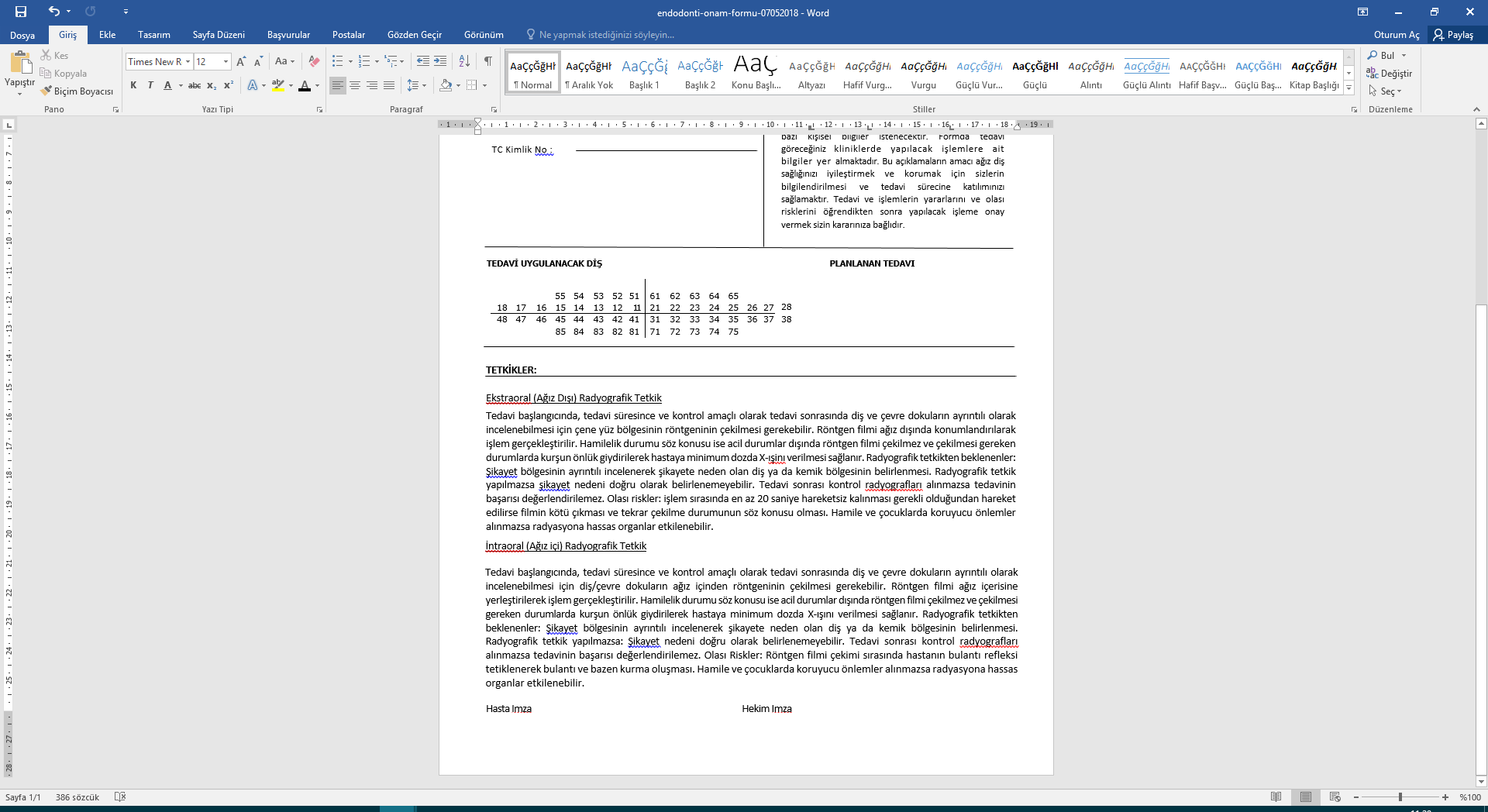 Tam Protez Üst ve/veya alt çenelerdeki dişlerin tamamen çekilmesi durumunda yapılan, damaklar tarafından desteklenen, plastik ve/veya metalden yapılan ve hasta tarafından takılıp çıkartılabilen protezlerdir. Protezlerin tutuculuğu; çene kemiklerinin ve ağız içi dokularının durumuna, dilin büyüklüğüne, konumuna ve sizin proteze göstereceğiniz uyuma bağlıdır. Protezler hem klinikte hekimin çalışmaları hem de laboratuar işlemleri birlikte yürütülerek hazırlanır.TETKİKLERİntraoral (Ağız İçi) Radyografik Tetkik Tedavi başlangıcında, tedavi süresince ve kontrol amaçlı olarak tedavi sonrasında diş ve çevre dokuların ayrıntılı olarak incelenebilmesi için diş/çevre dokuların ağız içinden röntgeninin çekilmesi gerekebilir. Röntgen filmi ağız içerisine yerleştirilerek işlem gerçekleştirilir. Hamilelik durumu söz konusu ise acil durumlar dışında röntgen filmi çekilmez ve çekilmesi gereken durumlarda kurşun önlük giydirilerek hastaya minimum dozda X-ışını verilmesi sağlanır.	Radyografik tetkikten beklenenler: Şikayet bölgesinin ayrıntılı incelenerek şikayete neden olan diş ya da kemik bölgesinin belirlenmesi. Radyografik tetkik yapılmazsa: Şikayet nedeni doğru olarak belirlenemeyebilir. Tedavi sonrası kontrol radyografileri alınmazsa tedavinin başarısı değerlendirilemez. Olası riskler: Röntgen filmi çekimi sırasında hastanın bulantı refleksi tetiklenerek bulantı ve bazen kusma oluşması. Hamile ve çocuklarda koruyucu önlemler alınmazsa radyasyona hassas organlar etkilenebilir.Ekstraoral (Ağız Dışı) Radyografik Tetkik Tedavi başlangıcında, tedavi süresince ve kontrol amaçlı olarak tedavi sonrasında diş ve çevre dokuların ayrıntılı olarak incelenebilmesi için çene yüz bölgesinin röntgeninin çekilmesi gerekebilir. Röntgen filmi ağız dışında konumlandırılarak işlem gerçekleştirilir. Hamilelik durumu söz konusu ise acil durumlar dışında röntgen filmi çekilmez ve çekilmesi gereken durumlarda kurşun önlük giydirilerek hastaya minimum dozda X-ışını verilmesi sağlanır. Hasta İmza                                                                                                          Hekim İmzaRadyografik tetkikten beklenenler: Şikayet bölgesinin ayrıntılı incelenerek şikayete neden olan diş ya da kemik bölgesinin belirlenmesi. Radyografik tetkik yapılmazsa. Şikayet nedeni doğru olarak belirlenemeyebilir. Tedavi sonrası kontrol radyografileri alınmazsa tedavinin başarısı değerlendirilemez. Olası riskler: İşlem sırasında en az 20 saniye hareketsiz kalınması gerekli olduğundan hareket edilirse filmin kötü çıkması ve tekrar çekilme durumunun söz konusu olması. Hamile ve çocuklarda koruyucu önlemler alınmazsa radyasyona hassas organlar etkilenebilir.Tedaviden Beklenenler Diş eksikliğini tamamlamak, çiğneme işlevini yerine getirmeyi sağlamak, ağız içindeki eksik dişlerin ve dokuların yerine konulmasıyla daha estetik bir görüntü elde etmek, konuşmayı düzeltmek.Karşılaşılabilecek Problemler ve Riskler • Yeni takılan protezlere alışmada ve uyum göstermede zorluk: Daha önce hiç tam protez kullanmayan ya da uzun seneler aynı protezi kullanan hastalarda daha sıklıkla gözlenir. Tam protez kullanımı, zamanla öğrenilen bir alışkanlıktır ve mutlak başarı garanti edilemez. • Protez bitiminden sonra dişler ve estetik ile ilgili memnuniyetsizlik: Protezlerin “dişli prova” adı verilen randevu aşamasında hekim tarafından hastanın çene boyutları ve şekli, ten renginiz, yaşınız gibi özelliklerinizi de dikkate alınarak seçilen dişlerle protezin bitim öncesi halinin provası yapılır. Hastanın bu randevuya mümkünse bir yakınıyla birlikte gelmesi, birlikte karar vermesi ve varsa beklentilerini protez bitmeden önce açıklaması gerekir. Protez takıldıktan sonra dişlerle ilgili bir değişiklik yapmak mümkün değildir. Değişiklikler için protezin yenilenmesi gerekir ve yeni yapılacak protezlerin mali sorumluluğu hastaya ait olur. •Tat almada ve konuşmada konuşmada zorluk: Tam protezler alt çenede tüm dişsiz alanları (kemik dokusunu), üst çenede ise dişsiz alanlar ile beraber tüm damağı kaplayacağından, tat almada ve konuşmada zorluk ile karşılaşılabilir. Bu durum zaman içinde düzelecektir. • Vuruklar: Dişeti dokusunda, özellikle kemik çıkıntısı olan bölgelerde, protezlerin basıncına dayanamama sonucu aşırı hassasiyet, ağrılı odaklar ve vuruklar gelişebilir.• Bulantı refleksi, aşırı tükürük salgısı veya ağız kuruluğu: Yeni protezlere alışma aşamasında aşırı bulantı refleksi, aşırı tükürük salgısı veya ağız kuruluğu olabilir. Nadir de olsa bazı kişilerde ağız dokularında, protez yapımında kullanılan maddelere karşı aşırı duyarlılık veya alerjik belirtiler görülebilir. •Çiğnemede zorluklar: Protezlerdeki yapay dişlerle gıdaları çiğneme verimi, doğal dişlere göre düşüktür ve bazı gıdalar zor çiğnenebilir, ayrıca yaşlanma ve protezleri destekleyen kemiklerin kaybı ve erimesi çiğnemeyi ve protezlerin ağızda tutulmasını güçleştirir. Özellikle alt çenede yemek yeme sırasında protez altına gıdalar kaçabilir. Bundan başka, özellikle dişler çekildikten sonra ilk aylar iyileşme aşaması devam eder ve damaklar değişir. Bu arada protezler yapıldıysa, iyileşme tamamlandıktan sonra protezler gevşer. Bu durumda astarlama veya besleme işleminin yapılması gerekebilir.	• Protezlerde kırık ya da çatlaklar: Protezlerin yapısında kullanılan maddeler kusurlu olmamasına rağmen özellikle aşırı sert gıdaların çiğnenmesi, hekimin önerdiği çiğneme kurallarına uymama, protezin elden düşürülmesi gibi nedenlerle protezler çatlayabilir veya kırılabilir. Protezler bu durumda tamir edilir bazen de yeniden yapılması gerekir.	•Protezlerde kirlenme ve renk değişikliği: Tam protezler yapıları gereği bazı mikroorganizmaların ve mantarların tutunmasına neden olur. Protez temizliğinde kullanılacak malzemeler ve protezin nasıl temizleneceği konularında mutlaka hekiminize danışınız. Önerilen Tedavi Uygulanmazsa: Tam diş eksikliklerinde protez yapılmaması durumunda çene kemiklerinde kayıplar (erime) oluşabilir ve zamanla oluşan bu kayıplar yeni protez yapımını ve proteze uyumu oldukça zor hale getirebilir. Uzun dönem dişsizlik sonucu çene eklemlerinde bozukluklar oluşabilir. Hastada beslenme bozuklukları ve sindirim sistemi problemleri gelişebilir.Tedavi Sonrası Dikkat Edilmesi Gerekenler • Protezleri hekimin önerileri doğrultusunda düzenli olarak temizlemek, protezleri her akşam çıkarmak ve takılmayan zamanlarda içi su dolu bir kapta muhafaza etmek. Temizleme işlemlerinizi su dolu bir kap üzerinde yapmak ya da lavaboda giderine yakın tutarak temizlemek, protezin düşerek kırılma ihtimalini azaltacaktır.                                                                      Hasta İmza                                                                                                                  Hekim İmza• Protez temizliğinde farklı amaçlar için kullanılan temizlik maddelerinden (örneğin çamaşır suyu, bulaşık ve çamaşır deterjanları) kaçınmak. Bu maddeler protezin yapısını bozar, genel sağlık açısından da son derece tehlikelidir. Hekiminiz temizleme amacıyla kullanılan maddelerin protezlerde neden olacağı bozulmalardan sorumlu değildir.•Diş hekiminizin kontrolü olmadan protezde aşındırma, yapıştırma gibi işlemleri kesinlikle yapmamak. Protezle ilgili problemlerinizde mutlaka hekiminize başvurun.•Unutmayınız ki protezlerin de bir ömrü vardır. Protezlerinizin yaklaşık dört-beş yılda bir yenilenmesi gerekebilir. Aksi halde değişen dokulara protezin uyumu bozulacak ve kullanım güçleşecektir.     ONAY Tüm ağzımın detaylı muayenesi yapıldı. Ayrıca ilgili bölümlerde hekimler tarafından hastalığın ne olduğu,    tedavinin neden gerektiği, içerdiği riskler, oluşabilecek problemler, alternatif yöntemler, tedavi sonrası oluşabilecek değişiklikler, başarı olasılığı ve iyileşme sürecinde yaşanabilecek durumlar açıklandı. Teşhis ve tedavi esnasında ;• Konsültasyon istenebileceği ve bunların tedavi sürecine katılabileceği,• Öğrencilerin tanı ve tedaviye katılacağı, asistan ve öğretim üyeleri denetiminde çalışacakları, • Ağız, Diş ve Çene Radyolojisi hekimlerinin, öğrencilerin, dental teknisyen ve röntgen teknisyenlerinin röntgen çekebileceği,• Kimlik bilgilerimin gizli tutularak anamnez bilgilerimin, radyolojik görüntülerimin, fotoğraflarımın, tetkik sonuçlarımın (patoloji raporu, laboratuvar sonuçları vb.) teşhis, bilimsel, eğitim veya araştırma amaçlı kullanılabileceği, • Verilen randevulara aksatmadan gelinmesi ve hekimin tedavi ile ilgili öneri ve uygulamalarına uyulmasının tedavi sonuçlarını doğrudan etkileyebileceği, tarafıma açıklandı. 	Yukarıda anlatılan işlemler mesai dışında uygulanacak ise bu işlemler ve SGK tarafından ödenmeyen işlemler için de ödeme yapmam gerektiği tarafıma açıklandı.Ücreti ödemeyi kabul ediyorum. Rıza belgesinin bir nüshası tarafıma verilmiştir.(LÜTFEN AŞAĞIDAKİ BOŞLUĞA ‘Bu Rıza Belgesini; Okudum, Anladım ve Kabul Ediyorum’ YAZARAK İMZALAYINIZ) …………………………………………........……………………………………………………...............................................................................................................................................................................................................................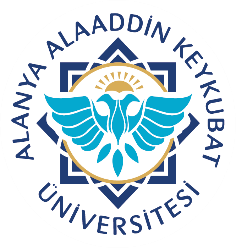 Alanya Alaaddin Keykubat ÜniversitesiDiş Hekimliği Uygulama ve Araştırma MerkeziProtetik Diş Tedavisi Anabilim DalıTam Protez Bilgilendirilmiş Hasta Rıza BelgesiDoküman No.HHD.RB.10Alanya Alaaddin Keykubat ÜniversitesiDiş Hekimliği Uygulama ve Araştırma MerkeziProtetik Diş Tedavisi Anabilim DalıTam Protez Bilgilendirilmiş Hasta Rıza BelgesiYayın Tarihi27.05.2019Alanya Alaaddin Keykubat ÜniversitesiDiş Hekimliği Uygulama ve Araştırma MerkeziProtetik Diş Tedavisi Anabilim DalıTam Protez Bilgilendirilmiş Hasta Rıza BelgesiRevizyon Tarihi28.02.2022Alanya Alaaddin Keykubat ÜniversitesiDiş Hekimliği Uygulama ve Araştırma MerkeziProtetik Diş Tedavisi Anabilim DalıTam Protez Bilgilendirilmiş Hasta Rıza BelgesiRevizyon No.2Alanya Alaaddin Keykubat ÜniversitesiDiş Hekimliği Uygulama ve Araştırma MerkeziProtetik Diş Tedavisi Anabilim DalıTam Protez Bilgilendirilmiş Hasta Rıza BelgesiSayfa No.1/3Alanya Alaaddin Keykubat ÜniversitesiDiş Hekimliği Uygulama ve Araştırma MerkeziProtetik Diş Tedavisi Anabilim DalıTam Protez Bilgilendirilmiş Hasta Rıza BelgesiDoküman No.HHD.RB.10Alanya Alaaddin Keykubat ÜniversitesiDiş Hekimliği Uygulama ve Araştırma MerkeziProtetik Diş Tedavisi Anabilim DalıTam Protez Bilgilendirilmiş Hasta Rıza BelgesiYayın Tarihi27.05.2019Alanya Alaaddin Keykubat ÜniversitesiDiş Hekimliği Uygulama ve Araştırma MerkeziProtetik Diş Tedavisi Anabilim DalıTam Protez Bilgilendirilmiş Hasta Rıza BelgesiRevizyon Tarihi28.02.2022Alanya Alaaddin Keykubat ÜniversitesiDiş Hekimliği Uygulama ve Araştırma MerkeziProtetik Diş Tedavisi Anabilim DalıTam Protez Bilgilendirilmiş Hasta Rıza BelgesiRevizyon No.2Alanya Alaaddin Keykubat ÜniversitesiDiş Hekimliği Uygulama ve Araştırma MerkeziProtetik Diş Tedavisi Anabilim DalıTam Protez Bilgilendirilmiş Hasta Rıza BelgesiSayfa No.2/3Alanya Alaaddin Keykubat ÜniversitesiDiş Hekimliği Uygulama ve Araştırma MerkeziProtetik Diş Tedavisi Anabilim DalıTam Protez Bilgilendirilmiş Hasta Rıza BelgesiDoküman No.HHD.RB.10Alanya Alaaddin Keykubat ÜniversitesiDiş Hekimliği Uygulama ve Araştırma MerkeziProtetik Diş Tedavisi Anabilim DalıTam Protez Bilgilendirilmiş Hasta Rıza BelgesiYayın Tarihi27.05.2019Alanya Alaaddin Keykubat ÜniversitesiDiş Hekimliği Uygulama ve Araştırma MerkeziProtetik Diş Tedavisi Anabilim DalıTam Protez Bilgilendirilmiş Hasta Rıza BelgesiRevizyon Tarihi28.02.2022Alanya Alaaddin Keykubat ÜniversitesiDiş Hekimliği Uygulama ve Araştırma MerkeziProtetik Diş Tedavisi Anabilim DalıTam Protez Bilgilendirilmiş Hasta Rıza BelgesiRevizyon No.2Alanya Alaaddin Keykubat ÜniversitesiDiş Hekimliği Uygulama ve Araştırma MerkeziProtetik Diş Tedavisi Anabilim DalıTam Protez Bilgilendirilmiş Hasta Rıza BelgesiSayfa No.3/3Adı-SoyadıTarih-SaatİMZAHasta / Hastanın Yasal Temsilcisi-Yakınlık DerecesiBilgilendirmeyi Yapan HekimTercüman (Kullanılması Halinde)